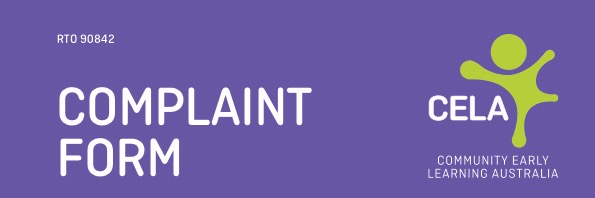 SECTION 1Candidate making complaint to complete Section 1Individual making the complaint is (check appropriate membership below)  The Learner				  The RTO Staff Member  The Trainer/assessor			  The Learner’s Supervisor  The Third-Party Delivering EducationIf the complaint is being made against (check appropriate membership below)  The Learner				  The RTO Staff Member  The Trainer/assessor			  The Learner’s Supervisor  The Third-Party Delivering EducationSECTION 2Staff member receiving this form to complete Section 2FORWARDED TO:SECTION 3Staff member conducting the investigation of the complaint is to attach a detailed report to this form.RTO manager will take action according to Community Early Learning Australia’s Complaints Policy.Although, the RTO will make every effort in resolving your complaint within 14 calendar days, however, if the resolution takes longer than 14 calendar days, you will be informed in writing. If you are not satisfied with the resolution outcome, you may lodge an appeal against the decision. The RTO’s appeal policy can be obtained from RTO’s website, www.cela.org.au The RTO will provide an independent review if requested in writing. Nature of complaint:Candidate name:Candidate signature:Date:Comments:Staff member name:Staff signature:Date:RTO Manager:Training Manager:Independent Review:Date: